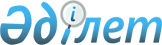 Астана қаласының 2009 жылға арналған бюджет туралы
					
			Күшін жойған
			
			
		
					Астана қаласы мәслихатының 2008 жылғы 18 желтоқсандағы N 163/28-IV Шешімі. Астана қаласының Әділет департаментінде 2009 жылғы 9 қаңтарда нормативтік құқықтық кесімдерді Мемлекеттік тіркеудің тізіліміне N 554 болып енгізілді. Күші жойылды - Астана қаласы мәслихатының 2010 жылғы 28 мамырдағы N 353/48-IV шешімімен.

      Ескерту. Күші жойылды - Астана қаласы мәслихатының 2010.05.28 N 353/48-IV шешімімен.      Қазақстан Республикасының 2008 жылғы 4 желтоқсандағы Бюджет кодексіне, "Қазақстан Республикасындағы жергілікті мемлекеттік басқару туралы" Қазақстан Республикасының 2001 жылғы 23 қаңтардағы Заңына сәйкес, Астана қаласының мәслихаты ШЕШТІ:



      1. Астана қаласының 2009 жылға арналған бюджеті 1-қосымшаға  сәйкес келесі көлемдерде бекітілсін:

      1) кірістер – 302 337 439 мың теңге, оның ішінде:

      салықтық түсімдер бойынша – 55 899 140 мың теңге;

      салықтық емес түсімдер бойынша – 1 725 575 мың теңге;

      негізгі капиталды сатудан түскен түсімдер бойынша – 12 996 080 мың теңге;

      трансферттердің түсімдері бойынша – 231 716 644 мың теңге;

      2) шығындар – 268 390 203 мың теңге;

      3) қаржылық активтермен жасалатын операциялар бойынша сальдо –  36 773 000 мың теңге, оның ішінде:

      қаржылық активтерді сатып алу – 36 773 000 мың теңге;

      4) бюджет тапшылығы (профициті) – (-2 825 764) мың теңге;

      5) бюджет тапшылығын қаржыландыру (профицитті пайдалану) 2 825 764 мың теңге;

      6) қарыздар түсімі бойынша – 7 800 000 мың теңге.

      Ескерту: 1-тармаққа өзгерту енгізілді - Астана қаласы мәслихатының 2009.04.08 N 208/32-IV (2009 жылдың 1 қаңтарынан бастап қолданысқа енгізіледі), 2009.04.21 N 213/33-IV (2009 жылдың 1 қаңтарынан бастап қолданысқа енгізіледі), 2009.08.26 N 239/37-IV (2009 жылдың 1 қаңтарынан бастап қолданысқа енгізіледі), 2009.11.20 N 276/41-IV (2009 жылдың 1 қаңтарынан бастап қолданысқа енгізіледі) Шешімдерімен.



      2. "2009-2011 жылдарға арналған республикалық бюджет туралы" Қазақстан Республикасының Заңына сәйкес тиісті бюджеттің кірісіне  төмендегілер есепке алынатындығын назарға алу:

      бірыңғай бюджеттік сыныптаманың кіріс сыныптамасының "Пайдалы  қазбаларды алуға арналған салық" коды бойынша – жер қойнауын пайдаланушылардың роялти бойынша берешегі, сондай-ақ жер қойнауын пайдалануға арналған өзара шарт бойынша салық тәртібі тұрақтылығының кепілдіктерін сақтайтын роялти;

      бірыңғай бюджеттік сыныптаманың кіріс сыныптамасының "Әлеуметтік салық" коды бойынша – бұған дейін Зейнетақы қорына, Зейнетақы төлеу жөніндегі мемлекеттік орталыққа, Міндетті медициналық сақтандыру қорына, Мемлекеттік әлеуметтік сақтандыру қорына, Жұмыспен қамтуға жәрдемдесу қорына аударылған жарналар бойынша берешек, сондай-ақ, бұған дейін Жол қорына түскен автомобиль жолдарын пайдаланушылардың аударымы.

      Сонымен қатар, қызметін салық тәртібі тұрақтылығының кепілдігін  қарастыратын жер қойнауын пайдалануға арналған өзара шарт бойынша  жүзеге асыратын салық төлеушілер жоғарыда аталған аударымдарды немесе "Міндетті әлеуметтік сақтандыру туралы" Қазақстан Республикасының Заңына сәйкес есептелген Әлеуметтік сақтандырудың мемлекеттік қорына аударылатын аударым сомасына әлеуметтік салықты азайтады;

      "Өндірушілер көтерме түрде іске асыратын меншікті өндірілген бензин (авиациялықтан басқа)" коды бойынша - бұған дейін Жол қорына  түскен бензиннен алынатын алым бойынша берешек;

      "Өндірушілер көтерме түрде іске асыратын меншікті өндірілген дизельді отын" коды бойынша – бұған дейін Жол қорына түскен дизельді отын алымы бойынша берешек.



      3. 1998 жылғы 31 желтоқсандағы жағдай бойынша құрылған теріс сальдо жұмыс берушілердің қызметкерге уақытша еңбекке қабілетсіздігі бойынша төлеген жәрдемақыларының, бала туғанда, жерлеуге Мемлекеттік әлеуметтік сақтандыру қорынан төленетін соманың аталған қорға  аударылған аударымның есептелген сомасынан артуы нәтижесінде ай сайын жалақы қорынан 4 пайыз мөлшерінде әлеуметтік салық төлемақысы есебінен есептелінеді.



      4. Астана қаласының 2009 жылға арналған бюджетінде Астана  қаласының бюджетінен республикалық бюджетке бюджеттік алымдар 8 576 193 мың теңге сомасында қарастырылғанын есепке алу керек.



      5. "2009-2011 жылдарға арналған республикалық бюджет туралы"  Қазақстан Республикасының Заңына сәйкес 2009 жылдың 1 қаңтарынан:

      1) жалақының ең төмен мөлшері – 13 470 теңге;

      2) мемлекеттік базалық зейнетақылық төлем мөлшері – 5 388 теңге;

      3) зейнетақының ең төмен мөлшері – 9 875 теңге;

      4) жәрдемақылар мен басқа да әлеуметтік төлемдерді есептеу үшін, сондай-ақ Қазақстан Республикасының Заңнамасына сәйкес айыппұл санкцияларын, салықтар мен басқа төлемдерді қолдану үшін айлық есептік көрсеткіш – 1 273 теңге;

      5) базалық әлеуметтік төлем мөлшерін есептеу үшін күнкөріс минимумының шамасы – 13 470 теңге;

      6) әскери қызметкерлерге (шұғыл қызметтің әскери  қызметшілерінен басқа), ішкі істер органдарының қызметкерлеріне, сондай-ақ Мемлекеттік өртке қарсы қызмет органдарының жедел-іздестіру, тергеу және қатардағы бөлімшелерінің, Қазақстан Республикасы Әділет министрлігінің қылмыстық–атқарушылық жүйесінің органдары мен мекемелерінің, қаржы полициясының қызметкерлеріне тұрғын үйді ұстауға және коммуналдық қызмет шығыстарын төлеу үшін ақшалай өтемақының айлық мөлшері 3 739 мың теңге сомасында бекітілгенін есепке алу қажет.



      6. Астана қаласының жергілікті атқарушы органының 2009 жылға арналған резерві 598 251 мың теңге мөлшерінде бекітілсін.

      Ескерту: 6-тармаққа өзгерту енгізілді - Астана қаласы мәслихатының 2009.04.08 N 208/32-IV (2009 жылдың 1 қаңтарынан бастап қолданысқа енгізіледі) Шешімімен.



      7. 2-қосымшаға сәйкес бюджеттік инвестициялық жобаларды (бағдарламаларды) іске асыруға және заңды тұлғалардың жарғылық капиталын құруға немесе ұлғайтуға бағытталған бюджеттік бағдарламаларға бөлумен Астана қаласының 2009 жылға арналған бюджетінің бюджеттік даму бағдарламалар тізбесі бекітілсін.



      8. 3-қосымшаға сәйкес Астана қаласының 2009 жылға арналған бюджетін атқару процесінде секвестрге жатпайтын жергілікті бюджеттік бағдарламалардың тізбесі бекітілсін.



      9. 4-қосымшаға сәйкес Астана қаласының "Алматы" ауданының      2009 жылға арналған бюджеттік бағдарламаларының тізбесі бекітілсін.



      10. 5-қосымшаға сәйкес Астана қаласының "Есіл" ауданының      2009 жылға арналған бюджеттік бағдарламаларының тізбесі бекітілсін.



      11. 6-қосымшаға сәйкес Астана қаласының "Сарыарқа" ауданының 2009 жылға арналған бюджеттік бағдарламаларының тізбесі бекітілсін.



      12. Осы шешім 2009 жылдың 1 қаңтарынан қолданысқа енеді.      Астана қаласы мәслихаты

      сессиясының төрағасы                            А. Байгенжин      Астана қаласы мәслихатының

      хатшысы                                        В. Редкокашин      КЕЛІСІЛДІ      Астана қаласы

      Экономика және бюджеттік

      жоспарлау басқармасының

      бастығы (Э ж БЖБ)                                   Б. Сағын

Астана қаласы мәслихатының 

2008 жылғы 18 желтоқсандағы

N 163/28-IV шешіміне 1-қосымша      Ескерту: 1-қосымша жаңа редакцияда - Астана қаласы мәслихатының  2009.11.20 N 276/41-IV (2009 жылдың 1 қаңтарынан бастап қолданысқа енгізіледі) Шешімімен. Астана қаласының 2009 жылға арналған бюджеті      Астана қаласының мәслихат хатшысы             В. Редкокашин

Астана қаласы мәслихатының 

2008 жылғы 18 желтоқсандағы

N 163/28-IV шешіміне 2-қосымша      Ескерту: 2-қосымша жаңа редакцияда - Астана қаласы мәслихатының  2009.04.21 N 213/33-IV (2009 жылдың 1 қаңтарынан бастап қолданысқа енгізіледі) Шешімімен. Астана қаласының 2009 жылға арналған бюджетінің бюджеттік

инвестициялық жобаларын іске асыруға және заңды тұлғалардың

жарғылық капиталын қалыптастыруға немесе ұлғайтуға бағытталған

бюджеттік бағдарламаларға бөлінген бюджеттік даму

бағдарламаларының тізбесі      Астана қаласының мәслихат хатшысы            В. Редкокашин

Астана қаласы мәслихатының 

2008 жылғы 18 желтоқсандағы

N 163/28-IV шешіміне 3-қосымша Астана қаласының 2009 жылға арналған бюджетінің орындалу

процесінде секвестрге жатпайтын жергілікті бюджеттік

бағдарламалар тізбесіАтауыБілім беру

Жалпы білім беру

Арнайы білім беру бағдарламалары бойынша жалпы білім беру

Білім берудің мамандандырылған ұйымдарында дарынды балаларға жалпы білім беру

Денсаулық сақтау

Халыққа алғашқы медициналық–санитарлық көмек көрсету

Жергiлiктi денсаулық сақтау ұйымдары үшiн қан, оның құрамдас бөліктері мен препараттарын өндiру

Салауатты өмір салтын насихаттау

Жедел және шұғыл көмек көрсету

Төтенше жағдайларда халыққа медициналық көмек көрсету

Әлеуметтік-елеулі және айналадағылар үшін қауіп төндіретін аурулармен ауыратын адамдарға медициналық көмек көрсету

Қазақстан Республикасында ЖҚТБ індетінің алдын алу және қарсы күрес жөніндегі іс-шараларды іске асыру

Ерекше жағдайларда сырқаты ауыр адамдарды дәрігерлік көмек көрсететін ең жақын денсаулық сақтау ұйымына жеткізуді ұйымдастыру

Туберкулез ауруларын туберкулез ауруларына қарсы препараттарымен қамтамасыз ету

Диабет ауруларын диабетке қарсы препараттарымен қамтамасыз ету

Онкологиялық ауруларды химия препараттарымен қамтамасыз ету

Бүйрек жетімсіз ауруларды дәрі-дәрмек құралдарымен, диализаторлармен, шығыс материалдарымен және бүйрегі алмастырылған ауруларды дәрі-дәрмек құралдарымен қамтамасыз ету

Азаматтардың жекелеген санаттарын амбулаторлық емдеу деңгейінде жеңілдікті жағдайларда, дәрілік заттармен қамтамасыз ету.      Астана қаласы мәслихатының хатшысы           В. Редкокашин

Астана қаласы мәслихатының 

2008 жылғы 18 желтоқсандағы

N 163/28-IV шешіміне 4-қосымша     Ескерту: 4-қосымша жаңа редакцияда - Астана қаласы мәслихатының  2009.11.20 N 276/41-IV (2009 жылдың 1 қаңтарынан бастап қолданысқа енгізіледі) Шешімімен. 2009 жылға арналған Астана қаласының "Алматы" ауданының

бюджеттік бағдарламаларының тізімі      Астана қаласы мәслихатының хатшысы         В. Редкокашин

Астана қаласы мәслихатының 

2008 жылғы 18 желтоқсандағы

N 163/28-IV шешіміне 5-қосымша      Ескерту: 5-қосымша жаңа редакцияда - Астана қаласы мәслихатының  2009.11.20 N 276/41-IV (2009 жылдың 1 қаңтарынан бастап қолданысқа енгізіледі) Шешімімен. 2009 жылға арналған Астана қаласының "Есіл" ауданының

бюджеттік бағдарламаларының тізімі      Астана қаласы мәслихатының хатшысы          В. Редкокашин

Астана қаласы мәслихатының 

2008 жылғы 18 желтоқсандағы

N 163/28-IV шешіміне 6-қосымша      Ескерту: 6-қосымша жаңа редакцияда - Астана қаласы мәслихатының  2009.11.20 N 276/41-IV (2009 жылдың 1 қаңтарынан бастап қолданысқа енгізіледі) Шешімімен. 2009 жылға арналған Астана қаласының "Сарыарқа"

ауданының бюджеттік бағдарламаларының тізімі      Астана қаласы мәслихатының хатшысы          В. Редкокашин
					© 2012. Қазақстан Республикасы Әділет министрлігінің «Қазақстан Республикасының Заңнама және құқықтық ақпарат институты» ШЖҚ РМК
				СанатыСанатыСанатыСанатыСомасы, мың теңгеСыныбыСыныбыСыныбыСомасы, мың теңгеІшкі сыныбыІшкі сыныбыСомасы, мың теңгеАтауыСомасы, мың теңге1. Кірістер302 337 4391Салықтық түсімдер55 899 14001Табыс салығы23 788 2202Жеке табыс салығы23 788 22003Әлеуметтiк салық19 900 8841Әлеуметтік салық19 900 88404Меншiкке салынатын салықтар7 691 7901Мүлiкке салынатын салықтар5 549 9873Жер салығы966 7544Көлiк құралдарына салынатын салық1 174 4785Бірыңғай жер салығы57105Тауарларға, жұмыстарға және қызметтерге салынатын iшкi салықтар2 001 9532Акциздер108 6533Табиғи және басқа ресурстарды пайдаланғаны үшiн түсетiн түсiмдер1 098 7594Кәсiпкерлiк және кәсiби қызметтi жүргiзгенi үшiн алынатын алымдар671 4385Құмар ойын бизнеске салық123 10307Басқа да салықтар4261Басқа да салықтар42608Заңдық мәнді іс-әрекеттерді жасағаны және (немесе) оған уәкілеттігі бар мемлекеттік органдар немесе лауазымды адамдар құжаттар бергені үшін алынатын міндетті төлемдер2 515 8671Мемлекеттік баж2 515 8672Салықтық емес түсімдер1 725 57501Мемлекеттік меншіктен түсетін кірістер242 8521Мемлекеттік кәсіпорындардың таза кірісі бөлігінің түсімдері63 7833Мемлекет меншігіндегі акциялардың мемлекеттік пакеттеріне дивидендтер36 0005Мемлекет меншігіндегі мүлікті жалға беруден түсетін кірістер91 5897Мемлекеттік бюджеттен берілген кредиттер бойынша сыйақылар51 48002Мемлекеттік бюджеттен қаржыландырылатын мемлекеттік мекемелердің тауарларды (жұмыстарды, қызметтерді) өткізуінен түсетін түсімдер11 9841Мемлекеттік бюджеттен қаржыландырылатын мемлекеттік мекемелердің тауарларды (жұмыстарды, қызметтерді) өткізуінен түсетін түсімдер11 98403Мемлекеттік бюджеттен қаржыландырылатын мемлекеттік мекемелер ұйымдастыратын мемлекеттік сатып алуды өткізуден түсетін ақша түсімдері1 1821Мемлекеттік бюджеттен қаржыландырылатын мемлекеттік мекемелер ұйымдастыратын мемлекеттік сатып алуды өткізуден түсетін ақша түсімдері1 18204Мемлекеттік бюджеттен қаржыландырылатын, сондай-ақ Қазақстан Республикасы Ұлттық Банкінің бюджетінен (шығыстар сметасынан) ұсталатын және қаржыландырылатын мемлекеттік мекемелер салатын айыппұлдар, өсімпұлдар, санкциялар, өндіріп алулар1 328 7991Мұнай секторы ұйымдарынан түсетін түсімдерді қоспағанда, мемлекеттік бюджеттен қаржыландырылатын, сондай-ақ Қазақстан Республикасы Ұлттық Банкінің бюджетінен (шығыстар сметасынан) ұсталатын және қаржыландырылатын мемлекеттік мекемелер салатын айыппұлдар, өсімпұлдар, санкциялар, өндіріп алулар1 328 79906Басқа да салықтық емес түсімдер140 7581Басқа да салықтық емес түсімдер140 7583Негізгі капиталды сатудан түсетін түсімдер12 996 08001Мемлекеттік мекемелерге бекітілген мемлекеттік мүлікті сату11 273 7011Мемлекеттік мекемелерге бекітілген мемлекеттік мүлікті сату11 273 70103Жерді және материалдық емес активтерді сату1 722 3791Жерді сату1 564 0362Материалдық емес активтерді сату158 3434Трансферттердің түсімдері231 716 64402Мемлекеттік басқарудың жоғары тұрған органдарынан түсетін трансферттер231 716 6441Республикалық бюджеттен түсетін трансферттер231 716 644Функционалдық топФункционалдық топФункционалдық топФункционалдық топФункционалдық топСомасы, мың теңге Кіші функцияКіші функцияКіші функцияКіші функцияСомасы, мың теңге Бюджеттік бағдарламалардың әкімшісіБюджеттік бағдарламалардың әкімшісіБюджеттік бағдарламалардың әкімшісіСомасы, мың теңге БағдарламаБағдарламаСомасы, мың теңге АтауыСомасы, мың теңге ШЫҒЫСТАР268 390 2031Жалпы сипаттағы мемлекеттiк қызметтер1 685 43501Мемлекеттiк басқарудың жалпы функцияларын орындайтын өкiлдi, атқарушы және басқа органдар1 224 367111Республикалық маңызы бар қала, астана мәслихатының аппараты56 185001Республикалық маңызы бар қала, астана мәслихатының қызметін қамтамасыз ету56 185121Республикалық маңызы бар қала, астана әкімінің аппараты696 168001Республикалық маңызы бар қала, астана әкімінің қызметін қамтамасыз ету486 604002Ақпараттық жүйелер құру209 564123Қаладағы аудан, аудандық маңызы бар қала, кент, ауыл (село), ауылдық (селолық) округ әкімінің аппараты472 014001Қаладағы ауданның, аудандық маңызы бар қаланың, кенттің, ауылдың (селоның), ауылдық (селолық) округтің әкімі аппаратының қызметін қамтамасыз ету472 01402Қаржылық қызмет247 356356Республикалық маңызы бар қаланың, астананың Қаржы басқармасы247 356001Қаржы басқармасының қызметін қамтамасыз ету163 815003Салық салу мақсатында мүлікті бағалауды жүргізу6 188004Біржолғы талондарды беру жөніндегі жұмысты және біржолғы талондарды іске асырудан сомаларды жинаудың толықтығын қамтамасыз етуді ұйымдастыру40 912010Коммуналдық меншікті жекешелендіруді ұйымдастыру12 098011Коммуналдық меншікке түскен мүлікті есепке алу, сақтау, бағалау және сату24 343005Жоспарлау және статистикалық қызмет213 712357Республикалық маңызы бар қаланың, астананың Экономика және бюджеттік жоспарлау басқармасы213 712001Экономика және бюджеттік жоспарлау басқармасының қызметін қамтамасыз ету213 7122Қорғаныс128 73601Әскери мұқтаждар23 492350Республикалық маңызы бар қаланың, астананың Жұмылдыру дайындығы, азаматтық қорғаныс, авариялар мен дүлей зілзалалардың алдын алуды және жоюды ұйымдастыру басқармасы23 492003Жалпыға бiрдей әскери мiндеттi атқару шеңберiндегi iс-шаралар14 092007Аумақтық қорғанысты дайындау және республикалық маңызы бар қаланың, астананың аумақтық қорғанысы9 40002Төтенше жағдайлар жөнiндегi жұмыстарды ұйымдастыру105 244350Республикалық маңызы бар қаланың, астананың Жұмылдыру дайындығы, азаматтық қорғаныс, авариялар мен дүлей зілзалалардың алдын алуды және жоюды ұйымдастыру басқармасы105 244001Жұмылдыру дайындығы, азаматтық қорғаныс және авариялармен дүлей зілзалалардың алдын алуды және жоюды ұйымдастыру басқармасының қызметін қамтамасыз ету37 841004Республикалық маңызы бар қалалар, астананың азаматтық қорғаныс іс-шаралары29 663005Республикалық маңызы бар қалалар, астананың жұмылдыру дайындығы және жұмылдыру12 739006Республикалық маңызы бар қалалар, астана ауқымындағы төтенше жағдайлардың алдын-алу және оларды жою25 0013Қоғамдық тәртіп, қауіпсіздік, құқықтық, сот, қылмыстық-атқару қызметі4 566 52301Құқық қорғау қызметi4 566 523352Республикалық маңызы бар қаланың, астананың бюджетінен қаржыландырылатын атқарушы ішкі істер органы4 066 210001Республикалық маңызы бар қала, астана бюджетінен қаржыландырылатын атқарушы ішкі істер органының қызметін қамтамасыз ету3 915 166002Республикалық маңызы бар қаланың, астананың аумағында қоғамдық тәртіпті қорғау және қоғамдық қауіпсіздікті қамтамасыз ету126 234003Қоғамдық тәртіпті қорғауға қатысатын азаматтарды көтермелеу13 000004"Астана - есірткісіз қала" өңірлік бағдарламасын жүзеге асыру11 810368Республикалық маңызы бар қаланың, астананың жолаушылар көлігі және автомобиль жолдары басқармасы479 111007Елді мекендерде жол жүрісі қауіпсіздігін қамтамасыз ету479 111373Республикалық маңызы бар қаланың, астананың Құрылыс басқармасы21 202004Ішкі істер органдарының объектілерін дамыту21 2024Бiлiм беру21 004 52501Мектепке дейiнгi тәрбие және оқыту1 414 720123Қаладағы аудан, аудандық маңызы бар қала, кент, ауыл (село), ауылдық (селолық) округ әкімінің аппараты1 414 720004Мектепке дейінгі тәрбие ұйымдарын қолдау1 414 72002Бастауыш, негізгі орта және жалпы орта білім беру7 068 074359Республикалық маңызы бар қаланың, астананың Туризм, дене шынықтыру және спорт басқармасы520 511006Балаларға қосымша білім беру520 511360Республикалық маңызы бар қаланың, астананың білім беру басқармасы6 547 563003Жалпы білім беру6 006 427004Арнаулы бiлiм беру бағдарламалары бойынша жалпы бiлiм беру106 661005Мамандандырылған бiлiм беру ұйымдарында дарынды балаларға жалпы бiлiм беру98 315008Балаларға қосымша білім беру336 16004Техникалық және кәсіптік, орта білімнен кейінгі білім беру1 326 331353Республикалық маңызы бар қаланың, астананың денсаулық сақтау басқармасы197 971043Техникалық және кәсіби, орта білімнен кейінгі білім беру мекемелерінде мамандар даярлау197 971360Республикалық маңызы бар қаланың, астананың білім беру басқармасы1 128 360024Техникалық және кәсіптік білім беру ұйымдарында мамандар даярлау1 128 36005Мамандарды қайта даярлау және біліктіліктерін арттыру772 728353Республикалық маңызы бар қаланың, астананың денсаулық сақтау басқармасы124 993003Кадрлардың біліктілігін арттыру және қайта даярлау121 685060Даярлау және қайта даярлау3 308360Республикалық маңызы бар қаланың, астананың білім беру басқармасы647 735012Кадрлардың біліктілігін арттыру және оларды қайта даярлау33 092060Даярлау және қайта даярлау614 64309Бiлiм беру саласындағы өзге де қызметтер10 422 672123Қаладағы аудан, аудандық маңызы бар қала, кент, ауыл (село), ауылдық (селолық) округ әкімінің аппараты285 000018Өңірлік жұмыспен қамту және кадрларды қайта даярлау стратегиясын іске асыру шеңберінде білім беру объектілерін күрделі, ағымды жөндеу285 000360Республикалық маңызы бар қаланың, астананың білім беру басқармасы1 202 949001Білім беру басқармасының қызметін қамтамасыз ету115 555006Республикалық маңызы бар қаланың, астананың мемлекеттік білім беру мекемелерінде білім беру жүйесін ақпараттандыру5 000007Республикалық маңызы бар қаланың, астананың мемлекеттік білім беру мекемелер үшін оқулықтар мен оқу-әдiстемелiк кешендерді сатып алу және жеткізу176 647009Республикалық маңызы бар қала, астана ауқымындағы мектеп олимпиадаларын және мектептен тыс іс-шараларды өткiзу28 304010Өңірлік жұмыспен қамту және кадрларды қайта даярлау стратегиясын іске асыру шеңберінде білім беру объектілерін күрделі, ағымды жөндеу800 000013Балалар мен жеткіншектердің психикалық денсаулығын зерттеу және халыққа психологиялық-медициналық-педагогикалық консультациялық көмек көрсету26 271014Дамуында проблемалары бар балалар мен жеткіншектерді оңалту және әлеуметтік бейімдеу22 655029Әдістемелік жұмыс28 517373Республикалық маңызы бар қаланың, астананың Құрылыс басқармасы8 934 723037Білім беру объектілерін салу және реконструкциялау8 934 7235Денсаулық сақтау35 355 92301Кең бейiндi ауруханалар5 037 897353Республикалық маңызы бар қаланың, астананың денсаулық сақтау басқармасы5 037 897004Бастапқы медициналық-санитарлық көмек көрсету мамандарының және денсаулық сақтау ұйымдарының жолдамасы бойынша стационарлық медициналық көмек көрсету5 037 89702Халықтың денсаулығын қорғау622 941353Республикалық маңызы бар қаланың, астананың денсаулық сақтау басқармасы622 941005Жергілікті денсаулық сақтау ұйымдары үшін қанды, оның құрамдарын және препараттарды өндіру383 483006Ана мен баланы қорғау150 437007Салауатты өмір салтын насихаттау88 193017Шолғыншы эпидемиологиялық қадағалау жүргізу үшін тест-жүйелерін сатып алу82803Мамандандырылған медициналық көмек3 858 987353Республикалық маңызы бар қаланың, астананың денсаулық сақтау басқармасы3 858 987009Әлеуметтік-елеулі және айналадағылар үшін қауіп төндіретін аурулармен ауыратын адамдарға медициналық көмек көрсету2 736 331019Туберкулез ауруларын туберкулез ауруларына қарсы препараттарымен қамтамасыз ету84 223020Диабет ауруларын диабетке қарсы препараттарымен қамтамасыз ету113 546021Онкологиялық ауруларды химия препараттарымен қамтамасыз ету479 978022Бүйрек жетімсіз ауруларды дәрі-дәрмек құралдарымен, диализаторлармен, шығыс материалдарымен және бүйрегі алмастырылған ауруларды дәрі-дәрмек құралдарымен қамтамасыз ету170 851026Гемофилиямен ауыратын ересек адамдарды емдеу кезінде қанның ұюы факторлармен қамтамасыз ету79 222027Халыққа иммундық алдын алу жүргізу үшін вакциналарды және басқа194 836504Емханалар3 691 162353Республикалық маңызы бар қаланың, астананың денсаулық сақтау басқармасы3 691 162010Халыққа бастапқы медициналық-санитарлық көмек көрсету2 840 592014Халықтың жекелеген санаттарын амбулаториялық деңгейде дәрілік заттармен және мамандандырылған балалар және емдік тамақ өнімдерімен қамтамасыз ету850 57005Медициналық көмектiң басқа түрлерi772 479353Республикалық маңызы бар қаланың, астананың денсаулық сақтау басқармасы772 479011Жедел және шұғыл көмек көрсету және санитарлық авиация716 241012Төтенше жағдайларда халыққа медициналық көмекті көрсету56 23809Денсаулық сақтау саласындағы өзге де қызметтер21 372 457353Республикалық маңызы бар қаланың, астананың денсаулық сақтау басқармасы2 426 695001Денсаулық сақтау басқармасының қызметін қамтамасыз ету87 270002Өңірлік жұмыспен қамту және кадрларды қайта даярлау стратегиясын іске асыру шеңберінде денсаулық сақтау объектілерін күрделі, ағымды жөндеу620 500008Қазақстан Республикасында ЖҚТБ індетінің алдын алу және қарсы күрес жөніндегі іс-шараларды іске асыру129 458013Патологоанатомиялық союды жүргізу89 759016Елді мекен шегінен тыс жерлерде емделуге тегін және жеңілдетілген жол жүрумен қамтамасыз ету1 906018Ақпараттық талдау орталықтарының қызметін қамтамасыз ету55 418028Жаңадан іске қосылатын денсаулық сақтау объектілерін ұстау1 442 384373Республикалық маңызы бар қаланың, астананың Құрылыс басқармасы18 945 762038Денсаулық сақтау объектілерін салу және реконструкциялау18 945 7626Әлеуметтiк көмек және әлеуметтiк қамсыздандыру3 414 56801Әлеуметтiк қамсыздандыру1 188 688355Республикалық маңызы бар қаланың, астананың жұмыспен қамту және әлеуметтік бағдарламалар басқармасы674 609002Жалпы үлгідегі мүгедектер мен қарттарды әлеуметтік қамтамасыз ету674 609360Республикалық маңызы бар қаланың, астананың білім беру басқармасы468 712016Жетiм балаларды, ата-анасының қамқорлығынсыз қалған балаларды әлеуметтiк қамсыздандыру468 712373Республикалық маңызы бар қаланың, астананың Құрылыс басқармасы45 367039Әлеуметтік қамтамасыз ету объектілерін салу және реконструкциялау45 36702Әлеуметтiк көмек2 014 541123Қаладағы аудан, аудандық маңызы бар қала, кент, ауыл (село), ауылдық (селолық) округ әкімінің аппараты52 175003Мұқтаж азаматтарға үйінде әлеуметтік көмек көрсету52 175355Республикалық маңызы бар қаланың, астананың жұмыспен қамту және әлеуметтік бағдарламалар басқармасы1 845 872003Еңбекпен қамту бағдарламасы317 822006Мемлекеттік атаулы әлеуметтік көмек34 484007Тұрғын үй көмегі63 300008Жергілікті өкілді органдардың шешімі бойынша азаматтардың жекелеген санаттарына әлеуметтік көмек1 156 281009Мүгедектерді әлеуметтік қолдау97 64401218 жасқа дейінгі балаларға мемлекеттік жәрдемақылар27 677015Мүгедектерді оңалту жеке бағдарламасына сәйкес, мұқтаж мүгедектерді міндетті гигиеналық құралдармен қамтамасыз етуге, және ымдау тілі мамандарының, жеке көмекшілердің қызмет көрсетуі93 070016Белгілі бір тұрғылықты жері жоқ адамдарды әлеуметтік бейімдеу55 594360Республикалық маңызы бар қаланың, астананың білім беру басқармасы116 494017Білім беру ұйымдарының күндізгі оқу нысанының оқушылары мен тәрбиеленушілерін әлеуметтік қолдау116 49409Әлеуметтiк көмек және әлеуметтiк қамтамасыз ету салаларындағы өзге де қызметтер211 339355Республикалық маңызы бар қаланың, астананың жұмыспен қамту және әлеуметтік бағдарламалар басқармасы211 339001Жұмыспен қамту және әлеуметтік бағдарламалар басқармасының қызметін қамтамасыз ету125 379005Өңірлік жұмыспен қамту және кадрларды қайта даярлау стратегиясын іске асыру шеңберінде әлеуметтік қамсыздандыру объектілерін күрделі, ағымды жөндеу78 000013Жәрдемақыларды және басқа да әлеуметтік төлемдерді есептеу, төлеу мен жеткізу бойынша қызметтерге ақы төлеу2 800019Республикалық бюджеттен берілетін нысаналы трансферттер есебінен үкіметтік емес секторда мемлекеттік әлеуметтік тапсырысты орналастыру5 1607Тұрғын үй-коммуналдық шаруашылық99 827 48801Тұрғын үй шаруашылығы49 147 403371Республикалық маңызы бар қаланың, астананың Энергетика және коммуналдық шаруашылық басқармасы7 238 000008Инженерлік-коммуникациялық инфрақұрылымды дамыту және жайластыру және (немесе) сатып алуға кредит беру7 238 000373Республикалық маңызы бар қаланың, астананың Құрылыс басқармасы40 987 921012Мемлекеттік коммуналдық тұрғын-үй қорының тұрғын-үй құрылысы және (немесе) сатып алу31 971 483019Тұрғын-үй салу және (немесе) сатып алу9 016 438374Республикалық маңызы бар қаланың, астананың Тұрғын-үй басқармасы921 482001Тұрғын-үй басқармасының қызметін қамтамасыз ету60 540005Мемлекеттiк қажеттiлiктер үшiн жер учаскелерiн алып қою, оның iшiнде сатып алу жолымен алып қою және осыған байланысты жылжымайтын мүлiктi иелiктен айыру634 868006Мемлекеттік тұрғын-үй қорын сақтауды ұйымдастыру226 07402Коммуналдық шаруашылық38 007 160123Қаладағы аудан, аудандық маңызы бар қала, кент, ауыл (село), ауылдық (селолық) округ әкімінің аппараты519 593015Өңірлік жұмыспен қамту және кадрларды қайта даярлау стратегиясын іске асыру шеңберінде инженерлік-коммуникациялық инфрақұрылымды жөндеу және елді-мекендерді көркейту519 593371Республикалық маңызы бар қаланың, астананың Энергетика және коммуналдық шаруашылық басқармасы37 422 055001Энергетика және коммуналдық шаруашылық басқармасының қызметін қамтамасыз ету114 213005Коммуналдық шаруашылығын дамыту5 670 437006Сумен жабдықтау және су бөлу жүйесінің қызмет етуі239 845007Сумен жабдықтау жүйесін дамыту29 353 387015Өңірлік жұмыспен қамту және кадрларды қайта даярлау стратегиясын іске асыру шеңберінде инженерлік-коммуникациялық инфрақұрылымды2 044 173373Республикалық маңызы бар қаланың, астананың Құрылыс басқармасы65 512042Өңірлік жұмыспен қамту және кадрларды қайта даярлау стратегиясын іске асыру шеңберінде инженерлік-коммуникациялық инфрақұрылымды65 51203Елді-мекендерді көркейту12 672 925123Қаладағы аудан, аудандық маңызы бар қала, кент, ауыл (село), ауылдық (селолық) округ әкімінің аппараты10 663 567008Елді мекендерде көшелерді жарықтандыру693 434009Елді мекендердің санитариясын қамтамасыз ету4 999 362010Жерлеу орындарын күтіп-ұстау және туысы жоқ адамдарды жерлеу22 485011Елді мекендерді абаттандыру мен көгалдандыру4 948 286373Республикалық маңызы бар қаланың, астананың Құрылыс басқармасы2 009 358013Қала көркейтуінің дамыту2 009 3588Мәдениет, спорт, туризм және ақпараттық кеңістiк26 475 11101Мәдениет саласындағы қызмет19 566 761361Республикалық маңызы бар қаланың, астананың мәдениет басқармасы2 298 293001Мәдениет басқармасының қызметін қамтамасыз ету55 110003Мәдени-демалыс жұмысын қолдау1 336 114005Тарихи-мәдени мұра ескерткіштерін сақтауды және оларға қол жетімділікті қамтамасыз ету247 506007Театр және музыка өнерiн қолдау659 563373Республикалық маңызы бар қаланың, астананың Құрылыс басқармасы17 268 468014Мәдениет объектілерін дамыту17 268 46802Спорт5 626 666359Республикалық маңызы бар қаланың, астананың туризм, дене шынықтыру және спорт басқармасы 1 371 326001Туризм, дене шынықтыру және спорт басқармасының қызметін қамтамасыз ету44 361003Республикалық маңызы бар қала, астана деңгейінде спорттық жарыстар өткiзу53 765004Әртүрлi спорт түрлерi бойынша республикалық маңызы бар қала, астана құрама командаларының мүшелерiн дайындау және олардың республикалық және халықаралық спорт жарыстарына қатысуы1 273 200373Республикалық маңызы бар қаланың, астананың Құрылыс басқармасы4 255 340015Спорт объектілерін дамыту4 255 34003Ақпараттық кеңiстiк811 063358Республикалық маңызы бар қаланың, астананың мұрағаттар және құжаттамалар басқармасы67 149001Мұрағат және құжаттама басқармасының қызметін қамтамасыз ету27 821002Мұрағаттық қордың сақталуын қамтамасыз ету39 328361Республикалық маңызы бар қаланың, астананың мәдениет басқармасы110 943009Қалалық кiтапханалардың жұмыс iстеуiн қамтамасыз ету110 943362Республикалық маңызы бар қаланың, астананың ішкі саясат басқармасы535 310002Бұқаралық ақпарат құралдары арқылы мемлекеттiк ақпарат саясатын жүргізу535 310363Республикалық маңызы бар қаланың, астананың тілдерді дамыту басқармасы97 661001Тілдерді дамыту басқармасының қызметін қамтамасыз ету35 408002Мемлекеттік тілді және Қазақстан халықтарының басқа да тілді дамыту62 25304Туризм26 521359Республикалық маңызы бар қаланың, астананың Туризм, дене шынықтыру және спорт басқармасы26 521013Туристік қызметті реттеу26 52109Мәдениет, спорт, туризм және ақпараттық кеңiстiктi ұйымдастыру жөнiндегi өзге де қызметтер444 100361Республикалық маңызы бар қаланың, астананың ішкі саясат басқармасы34 900006Өңірлік жұмыспен қамту және кадрларды қайта даярлау стратегиясын іске асыру шеңберінде мәдениет объектілерін күрделі, ағымды жөндеу34 900362Республикалық маңызы бар қаланың, астананың ішкі саясат басқармасы409 200001Ішкі саясат басқармасының қызметін қамтамасыз ету350 191003Жастар саясаты саласындағы өңірлік бағдарламаларды iске асыру59 0099Отын-энергетика кешенi және жер қойнауын пайдалану22 100 37709Отын-энергетика кешені және жер қойнауын пайдалану саласындағы өзге де қызметтер22 100 377371Республикалық маңызы бар қаланың, астананың Энергетика және коммуналдық шаруашылық басқармасы22 100 377012Жылу-энергетикалық жүйені дамыту22 100 37710Ауыл, су, орман, балық шаруашылығы, ерекше қорғалатын табиғи аумақтар, қоршаған ортаны және жануарлар дүниесін қорғау, жер қатынастары180 02001Ауыл шаруашылығы35 994375Республикалық маңызы бар қаланың, астананың ауыл шаруашылық басқармасы35 994001Республикалық маңызы бар қаланың, астананың ауыл шаруашылық атқарушы органының қызметін қамтамасыз ету20 860004Өндірілетін ауыл шаруашылығы дақылдарының шығымдылығы мен сапасын арттыруды қолдау1 166008Ауру жануарларды санитарлық союды ұйымдастыру11 694020Көктемгі егіс және егін жинау жұмыстарын жүргізу үшін қажетті жанар-жағар май және басқа да тауар-материалдық құндылықтарының құнын арзандатуға берілетін ағымдағы нысаналы трансферттер 2 27405Қоршаған ортаны қорғау87 859354Республикалық маңызы бар қаланың, астананың табиғи ресурстар және табиғатты пайдалануды реттеу басқармасы87 859001Табиғи ресурстар және қоршаған ортаны қорғау басқармасының қызметін қамтамасыз ету38 577004Қоршаған ортаны қорғау бойынша іс-шаралар өткізу36 706005Қоршаған ортаны қорғау объектілерін дамыту 12 57606Жер қатынастары56 167351Республикалық маңызы бар қаланың, астананың жер қатынастары басқармасы56 167001Жер қатынастары басқармасының қызметін қамтамасыз ету52 781004Жердi аймақтарға бөлу жөнiндегi жұмыстарды ұйымдастыру3 38611Өнеркәсіп, сәулет, қала құрылысы және құрылыс қызметі8 303 42002Сәулет, қала құрылысы және құрылыс қызметі706 730365Республикалық маңызы бар қаланың, астананың сәулет, қала құрылысы және құрылыс басқармасы551 395001Сәулет, қала құрылысы және құрылыс басқармасының қызметін қамтамасыз ету54 008002Елді мекендердегі құрылыстардың бас жоспарын әзірлеу497 387366Республикалық маңызы бар қаланың, астананың мемлекеттік сәулет-құрылыс бақылауы басқармасы64 711001Мемлекеттік сәулет-құрылыс бақылауы басқармасының қызметін қамтамасыз ету64 711373Республикалық маңызы бар қаланың, астананың Құрылыс басқармасы90 624001Құрылыс басқарма қызметін қамтамасыз ету90 62409Өнеркәсіп, сәулет, қала құрылысы және құрылыс қызметі саласындағы өзге де қызметтер7 596 690371Республикалық маңызы бар қаланың, астананың Энергетика және коммуналдық шаруашылық басқармасы7 596 690040Индустрияльды-инновациялық инфрақұрылымдарды7 596 69012Көлiк және коммуникация34 178 75501Автомобиль көлiгi30 144 936368Республикалық маңызы бар қаланың, астананың жолаушылар көлігі және автомобиль жолдары басқармасы30 144 936002Көлік инфрақұрылымын дамыту26 454 646003Автомобиль жолдарының, Астана және Алматы қалалары көшелерінің жұмыс істеуін қамтамасыз ету3 690 29009Көлiк және коммуникациялар саласындағы өзге де қызметтер4 033 819368Республикалық маңызы бар қаланың, астананың жолаушылар көлігі және автомобиль жолдары басқармасы4 033 819001Жолаушылар көлігі және автомобиль жолдарының басқармасының қызметін қамтамасыз ету73 575005Әлеуметтiк маңызы бар iшкi қатынастар бойынша жолаушылар тасымалдарын ұйымдастыру135 364008Өңірлік жұмыспен қамту және кадрларды қайта даярлау стратегиясын іске асыру шеңберінде аудандық маңызы бар автомобиль жолдарын, қала және елді-мекендер көшелерін жөндеу және ұстау1 693 620009Өңірлік жұмыспен қамту және кадрларды қайта даярлау стратегиясын іске асыру шеңберінде аудандық маңызы бар автомобиль жолдарын, қала және елді-мекендер көшелерін салу және қайта құру2 131 26013Басқалар1 598 91401Экономикалық қызметтерді реттеу80 836364Республикалық маңызы бар қаланың, астананың кәсіпкерлік және өнеркәсіп басқармасы80 836001Кәсіпкерлік және өнеркәсіп басқармасының қызметін қамтамасыз ету80 83603Кәсiпкерлiк қызметтi қолдау және бәсекелестікті қорғау4 748364Республикалық маңызы бар қаланың, астананың кәсіпкерлік және өнеркәсіп басқармасы4 748003Кәсіпкерлік қызметті қолдау4 74809Басқалар1 513 330356Республикалық маңызы бар қаланың, астананың Қаржы басқармасы1 310 207013Республикалық маңызы бар қаланың, астананың жергілікті атқарушы органының резервi1 310 207357Республикалық маңызы бар қаланың, астананың экономика және бюджеттік жоспарлау басқармасы141 809003Жергілікті бюджеттік инвестициялық жобаларды (бағдарламаларды) әзірлеу мен техникалық-экономикалық негіздемелерін сараптау141 809372"Астана – жаңа қала" арнайы экономикалық аймағын әкімшілендіру басқармасы61 314001"Астана - жаңа қала" арнайы экономикалық аймағын әкімшілендіру бойынша басқармасының қызметін қамтамасыз ету61 31414Борышқа  қызмет көрсету1 47301Борышқа қызмет көрсету1 473356Республикалық маңызы бар қаланың, астананың Қаржы басқармасы1 473005Жергілікті атқарушы органдардың борышына қызмет көрсету1 47315Трансферттер9 568 93501Трансферттер9 568 935356Республикалық маңызы бар қаланың, астананың Қаржы басқармасы9 568 935006Нысаналы пайдаланылмаған (толық пайдаланылмаған) трансферттерді қайтару598 542007Бюджеттік алулар8 576 193024Мемлекеттік органдардың функцияларын мемлекеттік басқарудың төмен тұрған деңгейлерінен жоғарғы деңгейлерге беруге байланысты жоғары тұрған бюджеттерге берілетін ағымдағы нысаналы трансферттер394 200ІІІ. Таза бюджеттік несиелендіру0ІV. Қаржы активтерімен жасалатын операциялар бойынша сальдо 36 773 000Қаржы активтерін сатып алу36 773 00013Басқалар36 773 0009Басқалар36 773 000356Республикалық маңызы бар қаланың, астананың Қаржы басқармасы18 573 000012Заңды тұлғалардың жарғылық капиталын қалыптастыру немесе ұлғайту18 573 000373Республикалық маңызы бар қаланың, астананың қаржы басқармасы 18 200 000043Үлескерлердің қатысуымен салынған аяқталмаған тұрғын үй объектілерін салуға қатысу үшін өкілетті ұйымның жарғылық капиталын ұлғайту18 200 000V. Бюджет дефициті (профициті)-2 825 764VI. Бюджет тапшылығын  қаржыландыру (профицитті қолдану)2 825 7647Қарыздар түсімі7 800 00001Мемлекеттік ішкі қарыздар 7 800 0002Қарыз алу келісім-шарттары7 800 00016Қарыздарды өтеу-5 114 76101Қарыздарды өтеу-5 114 761356Республикалық маңызы бар қаланың, астананың Қаржы басқармасы-5 114 761008Жергілікті атқарушы органның борышын өтеу-5 114 761Бюджет қаражатының пайдаланылатын қалдықтары140 525Функционалдық топФункционалдық топФункционалдық топФункционалдық топФункционалдық топКіші функцияКіші функцияКіші функцияКіші функцияБюджеттік бағдарламалардың әкiмшiсiБюджеттік бағдарламалардың әкiмшiсiБюджеттік бағдарламалардың әкiмшiсiБағдарламаБағдарламаАтауы1Жалпы сипаттағы мемлекеттік қызметтер01Мемлекеттік басқарудың жалпы функцияларын орындайтын өкілді, атқарушы және басқа органдар121Республикалық маңызы бар қала, астана әкімінің аппараты002Ақпараттық жүйелер құру3Қоғамдық тәртіп, қауіпсіздік, құқық, сот, қылмыстық-атқару қызметі01Құқық қорғау қызметi373Республикалық маңызы бар қаланың, астананың Құрылыс басқармасы004Ішкі істер органдарының объектілерін дамыту4Бiлiм беру09Бiлiм беру саласындағы өзге де қызметтер373Республикалық маңызы бар қаланың, астананың Құрылыс басқармасы037Білім беру объектілерін салу және реконструкциялау5Денсаулық сақтау 09Денсаулық сақтау саласындағы өзге де қызметтер 373Республикалық маңызы бар қаланың, астананың Құрылыс басқармасы038Денсаулық сақтау объектілерін салу және реконструкциялау6Әлеуметтік көмек және әлеуметтік қамсыздандыру 01Әлеуметтік қамсыздандыру373Республикалық маңызы бар қаланың, астананың Құрылыс басқармасы039Әлеуметтік қамтамасыз ету объектілерін салу және реконструкциялау7Тұрғын үй-коммуналдық шаруашылық01Тұрғын үй шаруашылығы371Республикалық маңызы бар қаланың, астананың Энергетика және коммуналдық шаруашылық басқармасы008Инженерлік-коммуникациялық инфрақұрылымды дамыту және жайластыру және (немесе) сатып алуға кредит беру373Республикалық маңызы бар қаланың, астананың Құрылыс департаменті басқармасы012Мемлекеттік коммуналдық тұрғын үй қорының тұрғын үй құрылысы және (немесе) сатып алу019Тұрғын үй салу және (немесе) сатып алу02Коммуналдық шаруашылық371Республикалық маңызы бар қаланың, астананың Энергетика және коммуналдық шаруашылық басқармасы005Коммуналдық шаруашылығын дамыту007Сумен жабдықтау жүйесін дамыту015Өңірлік жұмыспен қамту және кадрларды қайта даярлау стратегиясын іске асыру шеңберінде инженерлік-коммуникациялық инфрақұрылымды дамыту373Республикалық маңызы бар қаланың, астананың Құрылыс департаменті басқармасы042Өңірлік жұмыспен қамту және кадрларды қайта даярлау стратегиясын іске асыру шеңберінде инженерлік-коммуникациялық инфрақұрылымды дамыту03Елді-мекендерді көркейту373Республикалық маңызы бар қаланың, астананың Құрылыс басқармасы013Қала көркейтуін дамыту8Мәдениет, спорт, туризм және ақпараттық кеңістік01Мәдениет саласындағы қызмет373Республикалық маңызы бар қаланың, астананың Құрылыс басқармасы014Мәдениет объектілерін дамыту02Спорт373Республикалық маңызы бар қаланың, астананың Құрылыс басқармасы015Спорт объектілерін дамыту9Отын-энергетика кешені және жер қойнауын пайдалану09Отын-энергетика кешені және жер қойнауын пайдалану саласындағы өзге де қызметтер371Республикалық маңызы бар қаланың, астананың Энергетика және коммуналдық шаруашылық басқармасы012Жылу-энергетикалық жүйені дамыту10Ауыл, су, орман, балық шаруашылығы, ерекше қорғалатын табиғи аумақтар, қоршаған ортаны және жануарлар дүниесін қорғау, жер қатынастары05Қоршаған ортаны қорғау354Республикалық маңызы бар қаланың, астананың  Табиғи ресурстар және табиғатты пайдалануды реттеу басқармасы005Қоршаған ортаны қорғау объектілерін дамыту 11Өнеркәсіп, сәулет, қала құрылысы және құрылыс09Өнеркәсіп, сәулет, қала құрылысы және құрылыс қызметі саласындағы өзге де қызметтер371Республикалық маңызы бар қаланың, астананың Энергетика және коммуналдық шаруашылық басқармасы040Индустрияльды-инновациялық инфрақұрылымдарды12Көлік және коммуникация 01Көлік және коммуникация саласындағы өзге де қызметтер368Республикалық маңызы бар қаланың, астананың Жолаушылар көлігі және автомобиль жолдары басқармасы002Көлік инфрақұрылымын дамыту Бағдарламаны республикалық бюджеттен берілетін трансферттер есебінен іске асыруБағдарламаны жергілікті бюджет қаражаты есебінен іске асыру09Көлік және коммуникациялар саласындағы өзге де қызметтер 368Республикалық маңызы бар қаланың, астананың жолаушылар көлігі және автомобиль жолдар басқармасы009Өңірлік жұмыспен қамту және кадрларды қайта даярлау стратегиясын іске асыру шеңберінде аудандық маңызы бар автомобиль жолдарын, қала және елді-мекендер көшелерін салу және қайта құру13Басқалар 09Басқалар 356Республикалық маңызы бар қаланың, астананың Қаржы басқармасы 012Заңды тұлғалардың жарғылық капиталын қалыптастыру немесе ұлғайту373Республикалық маңызы бар қаланың, астананың Құрылыс басқармасы043Үлескерлердің қатысуымен аяқталмаған тұрғын үй объектілерін салуға қатысу үшін өкілетті ұйымның жарғылық капиталын ұлғайтуФункционалдық топФункционалдық топФункционалдық топФункционалдық топФункционалдық топСомасы, мың теңгеКіші функцияКіші функцияКіші функцияКіші функцияСомасы, мың теңгеБюджеттік бағдарламалардың әкiмшiсiБюджеттік бағдарламалардың әкiмшiсiБюджеттік бағдарламалардың әкiмшiсiСомасы, мың теңгеБағдарламаБағдарламаСомасы, мың теңгеАтауыСомасы, мың теңге01Жалпы сипаттағы мемлекеттік қызметтер138 34101Мемлекеттік басқарудың жалпы функцияларын орындайтын өкілді, атқарушы және басқа органдар138 341123Қаладағы аудан, аудандық маңызы бар қала, кент, ауыл (село), ауылдық (селолық) округ әкімінің аппараты138 341001Қаладағы ауданының, аудандық маңызы бар қаланың, кенттің, ауылдың (селоның), ауылдық (селолық) округтің әкімі аппаратының қызметін қамтамасыз ету138 3414Бiлiм беру791 88801Мектепке дейiнгi тәрбие және оқыту656 888123Қаладағы аудан, аудандық маңызы бар қала, кент, ауыл (село), ауылдық (селолық) округ әкімінің аппараты656 888004Мектепке дейінгі тәрбие ұйымдарын қолдау656 88809Білім беру саласындағы өзге де қызметтер135 000123Қаладағы аудан, аудандық маңызы бар қала, кент, ауыл (село), ауылдық (селолық) округ әкімінің аппараты135 000018Өңірлік жұмыспен қамту және кадрларды қайта даярлау стратегиясын іске асыру шеңберінде білім беру объектілерін күрделі, ағымдағы жөндеу135 0006Әлеуметтiк көмек және әлеуметтiк қамсыздандыру23 66102Әлеуметтiк көмек23 661123Қаладағы аудан, аудандық маңызы бар қала, кент, ауыл (село), ауылдық (селолық) округ әкімінің аппараты23 661003Мұқтаж азаматтарға үйінде әлеуметтік көмек көрсету23 6617Тұрғын үй-коммуналдық шаруашылық4 116 34502Коммуналдық шаруашылық23 083123Қаладағы аудан, аудандық маңызы бар қала, кент, ауыл (село), ауылдық (селолық) округ әкімінің аппараты23 083015Өңірлік жұмыспен қамту және кадрларды қайта даярлау стратегиясын іске асыру шеңберінде инженерлік-коммуникациялық инфрақұрылымды жөндеу және елді мекендерді абаттандыру23 08303Елді-мекендерді көркейту4 093 262123Қаладағы аудан, аудандық маңызы бар қала, кент, ауыл (село), ауылдық (селолық) округ әкімінің аппараты4 093 262008Елді мекендерде көшелерді жарықтандыру235 028009Елді мекендердің санитариясын қамтамасыз ету1 869 999011Елді мекендерді абаттандыру мен көгалдандыру1 988 235Барлығы: 5 070 235Функционалдық топФункционалдық топФункционалдық топФункционалдық топФункционалдық топСомасы, мың теңгеКіші функцияКіші функцияКіші функцияКіші функцияСомасы, мың теңгеБюджеттік бағдарламалардың әкiмшiсiБюджеттік бағдарламалардың әкiмшiсiБюджеттік бағдарламалардың әкiмшiсiСомасы, мың теңгеБағдарламаБағдарламаСомасы, мың теңгеАтауыСомасы, мың теңге1Жалпы сипаттағы мемлекеттік қызметтер165 42901Мемлекеттік басқарудың жалпы функцияларын орындайтын өкілді, атқарушы және басқа органдар165 429123Қаладағы аудан, аудандық маңызы бар қала, кент, ауыл (село), ауылдық (селолық) округ әкімінің аппараты165 429001Қаладағы ауданының, аудандық маңызы бар қаланың, кенттің, ауылдың (селоның), ауылдық (селолық) округтің әкімі аппаратының қызметін қамтамасыз ету165 4294Бiлiм беру18 37501Мектепке дейiнгi тәрбие және оқыту18 375123Қаладағы аудан, аудандық маңызы бар қала, кент, ауыл (село), ауылдық (селолық) округ әкімінің аппараты18 375004Мектепке дейінгі тәрбие ұйымдарын қолдау18 3757Тұрғын үй-коммуналдық шаруашылық3 922 45102Коммуналдық шаруашылық496 510123Қаладағы аудан, аудандық маңызы бар қала, кент, ауыл (село), ауылдық (селолық) округ әкімінің аппараты496 510015Өңірлік жұмыспен қамту және кадрларды қайта даярлау стратегиясын іске асыру шеңберінде инженерлік-коммуникациялық инфрақұрылымды жөндеу және елді мекендерді абаттандыру496 51003Елді-мекендерді көркейту3 425 941123Қаладағы аудан, аудандық маңызы бар қала, кент, ауыл (село), ауылдық (селолық) округ әкімінің аппараты3 425 941008Елді мекендерде көшелерді жарықтандыру216 048009Елді мекендердің санитариясын қамтамасыз ету1 360 193011Елді мекендерді абаттандыру мен көгалдандыру1 849 700Барлығы: 4 106 255Функционалдық топФункционалдық топФункционалдық топФункционалдық топФункционалдық топСомасы, мың теңгеКіші функцияКіші функцияКіші функцияКіші функцияСомасы, мың теңгеБюджеттік бағдарламалардың әкiмшiсiБюджеттік бағдарламалардың әкiмшiсiБюджеттік бағдарламалардың әкiмшiсiСомасы, мың теңгеБағдарламаБағдарламаСомасы, мың теңгеАтауыСомасы, мың теңге1Жалпы сипаттағы мемлекеттік қызметтер168 24401Мемлекеттік басқарудың жалпы функцияларын орындайтын өкілді, атқарушы және басқа органдар168 244123Қаладағы аудан, аудандық маңызы бар қала, кент, ауыл (село), ауылдық (селолық) округ әкімінің аппараты168 244001Қаладағы ауданының, аудандық маңызы бар қаланың, кенттің, ауылдың (селоның), ауылдық (селолық) округтің әкімі аппаратының қызметін қамтамасыз ету168 2444Бiлiм беру889 45701Мектепке дейiнгi тәрбие және оқыту739 457123Қаладағы аудан, аудандық маңызы бар қала, кент, ауыл (село), ауылдық (селолық) округ әкімінің аппараты739 457004Мектепке дейінгі тәрбие ұйымдарын қолдау739 45709Білім беру саласындағы өзге де қызметтер150 000123Қаладағы аудан, аудандық маңызы бар қала, кент, ауыл (село), ауылдық (селолық) округ әкімінің аппараты150 000018Өңірлік жұмыспен қамту және кадрларды қайта даярлау стратегиясын іске асыру шеңберінде білім беру объектілерін күрделі, ағымдағы жөндеу150 0006Әлеуметтiк көмек және әлеуметтiк қамсыздандыру28 51402Әлеуметтiк көмек28 514123Қаладағы аудан, аудандық маңызы бар қала, кент, ауыл (село), ауылдық (селолық) округ әкімінің аппараты28 514003Мұқтаж азаматтарға үйінде әлеуметтік көмек көрсету28 5147Тұрғын үй-коммуналдық шаруашылық3 144 36403Елді-мекендерді көркейту3 144 364123Қаладағы аудан, аудандық маңызы бар қала, кент, ауыл (село), ауылдық (селолық) округ әкімінің аппараты3 144 364008Елді мекендерде көшелерді жарықтандыру242 358009Елді мекендердің санитариясын қамтамасыз ету1 769 170010Жерлеу орындарын күтіп-ұстау және туысы жоқ адамдарды жерлеу22 485011Елді мекендерді абаттандыру мен көгалдандыру1 110 351Барлығы: 4 230 579